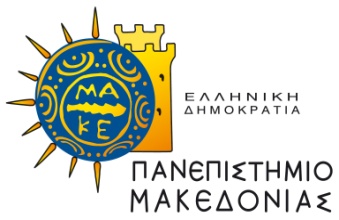 ΔΙΑΤΜΗΜΑΤΙΚΟ ΠΡΟΓΡΑΜΜΑ ΜΕΤΑΠΤΥΧΙΑΚΩΝ ΣΠΟΥΔΩΝ ΣΤΗΝ ΟΙΚΟΝΟΜΙΚΗ ΕΠΙΣΤΗΜΗΕπιλαχόντες (με σειρά κατάταξης) στο Δ.Π.Μ.Σ. στην Οικονομική ΕπιστήμηΑκαδημαϊκό Έτος 2016-2017ΕΠΙΛΑΧΟΝΤΕΣ 2016-2017ΕΠΙΛΑΧΟΝΤΕΣ 2016-2017Α/ΑΟΝΟΜΑΤΕΠΩΝΥΜΟ1ΖΑΡΑΣ ΣΠΥΡΙΔΩΝ2ΠΟΖΑΡΛΗ ΕΛΕΝΗ